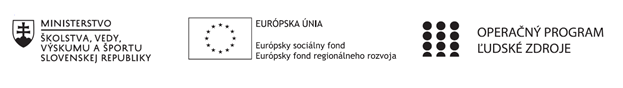 Plán práce/pracovných činnosti pedagogického klubu (príloha ŽoP)Prioritná osVzdelávanieŠpecifický cieľ1.1.1 Zvýšiť inkluzívnosť a rovnaký prístup ku kvalitnému vzdelávaniu a zlepšiť výsledky a kompetencie detí a žiakovPrijímateľZákladná škola, Štúrova 341, Hanušovce nad TopľouNázov projektuRozvoj funkčnej gramotnosti žiakov v základnej školeKód projektu  ITMS2014+NFP 312010Q919Názov pedagogického klubu Klub výchovy k manželstvu a rodičovstvuPočet členov pedagogického klubu4Školský polrok 2.polrok 2018/2019Činnosť/Zameranie:Prieskumno-analytická a tvorivá činnosť týkajúca sa výchovy a vzdelávania  a vedúca k jej zlepšeniu a identifikácii osvedčených pedagogických skúseností  pri realizácii prierezovej témy  výchova k manželstvu a rodičovstvu v predmetoch etická výchova a občianska výchova.Obsah:1.Prevencia závislostí.2.Identifikovanie problémov vo vzdelávaní a možné spôsoby ich riešenia.3.Tvorba pracovných listov na rozvoj čitateľskej gramotnosti.4.Výmena skúseností s využívaním didaktických postupov a metód orientovaných na rozvoj kľúčových kompetencií žiakov,  predovšetkým kompetencií k učeniu saZdôvodnenie:  - zabezpečiť výučbové materiály na rozvoj funkčnej gramotnosti, - zvyšovať úroveň poznatkov žiakov o biologickom vývine osobnosti,  - potreba  predchádzať rizikám predčasného ukončovania školskej dochádzky, - formovať nerizikové správanie žiakov, - formovať potrebu ďalšieho vzdelávania.Rámcový program a termíny a dĺžka trvania jednotlivých stretnutí školský  rok 2018/2019školský  rok 2018/2019školský  rok 2018/2019školský  rok 2018/2019školský  rok 2018/2019školský  rok 2018/20192.polrok 2.polrok 2.polrok 2.polrok 2.polrok 2.polrok por. číslo stretnutiatermín stretnutiadĺžka trvania stretnutiamiesto konaniatéma stretnutiarámcový program stretnutia1. Február 2019 3 h ZŠ Hanušovce n/T Analýza plánu práce klubu Panelová diskusia, rozdelenie úloh, návrhy.ŠkVP, ŠVP, prierezové témy v edukačnom procese.2. Február 2019 3 h ZŠ Hanušovce n/T Rozvoj čitateľskej gramotnosti v predmetoch ETV, OBV, OBN modernými vyučovacími metódami Rozvoj čitateľskej gramotnosti v predmetoch OBV, OBN, ETV cez prierezovú tému VMR.Štúdium odbornej literatúry, sumarizácia poznatkov.3. Marec 2019 3 h ZŠ Hanušovce n/T Rozvoj čitateľskej gramotnosti v predmetoch ETV, OBV, OBN modernými vyučovacími metódami – role play Vypracovanie návrhov aktivít s využitím inovatívnych metód –role play4. Marec 2019 3 h ZŠ Hanušovce n/TImplementácia rozvoja čitateľskej gramotnosti do prierezovej témy výchova k manželstvu a rodičovstvu  a moderné vyučovacie metódy    Vypracovanie stratégií implementácie čitateľskej gramotnosti do prierezovej témy výchova k manželstvu a rodičovstvu.  v predmete občianska náuka/OBV  a etická výchova cez mimoškolské aktivity –tvorivé dielne, exkurzia a aktivity v školskej knižnici.5. Apríl 2019 3 h ZŠ Hanušovce n/TRozvoj čitateľskej gramotnosti v predmetoch občianska náuka a etická výchova u žiakov so ŠVVPVypracovanie stratégií implementácie čitateľskej gramotnosti do prierezovej témy výchova k manželstvu a rodičovstvu.  v predmete občianska náuka/OBV a etická výchova u žiakov so ŠVVP.6. Apríl 2019 3 h ZŠ Hanušovce n/TKnižné a internetové zdroje rozvoja čitateľskej gramotnostiTvorba edukačných textov do pracovných listov na rozvoj čitateľskej gramotnosti z internetových a knižných zdrojov.7. Máj 2019 3 h ZŠ Hanušovce n/TEdukačné úlohy na rozvoj čitateľskej gramotnostiTvorba edukačných úloh do pracovných listov na rozvoj čitateľskej gramotnosti. 8. Máj2019 3 h ZŠ Hanušovce n/T Edukačné úlohy na rozvoj čitateľskej gramotnostiTvorba edukačných úloh do pracovných listov na rozvoj čitateľskej gramotnosti.9. Jún 2019 3 h ZŠ Hanušovce n/TMetodické pracovné listy a testy na rozvoj funkčnej gramotnosti žiakov základnej školy pre nižšie sekundárne vzdelávanie  (ISCED 2)Tvorba metodických pracovných listov a vstupných testov na rozvoj funkčnej gramotnosti žiakov základnej školy pre nižšie sekundárne vzdelávanie  (ISCED 2).10. Jún2019 3 h ZŠ Hanušovce n/TMetodické pracovné listy a testy na rozvoj funkčnej gramotnosti žiakov základnej školy pre nižšie sekundárne vzdelávanie  (ISCED 2) Tvorba metodických pracovných listov a vstupných testov na rozvoj funkčnej gramotnosti žiakov základnej školy pre nižšie sekundárne vzdelávanie  (ISCED 2).11.12.Vypracoval (meno, priezvisko)Adela ČebrováDátum19.2.2019PodpisSchválil (meno, priezvisko)Viera HodoškováDátum28.2.2019Podpis